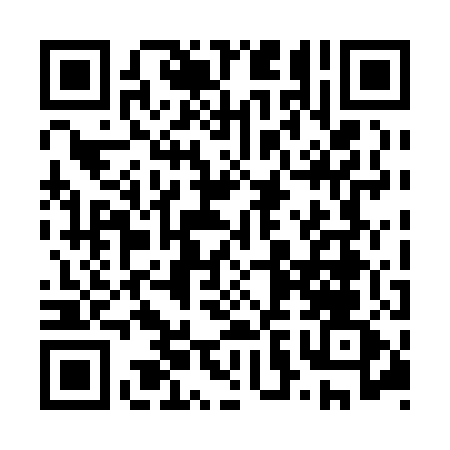 Prayer times for Dankowice Pierwsze, PolandWed 1 May 2024 - Fri 31 May 2024High Latitude Method: Angle Based RulePrayer Calculation Method: Muslim World LeagueAsar Calculation Method: HanafiPrayer times provided by https://www.salahtimes.comDateDayFajrSunriseDhuhrAsrMaghribIsha1Wed2:525:1812:425:498:0710:232Thu2:495:1612:425:508:0910:253Fri2:455:1412:425:518:1010:284Sat2:425:1312:425:528:1210:315Sun2:385:1112:425:538:1410:356Mon2:355:0912:425:548:1510:387Tue2:315:0712:425:558:1710:418Wed2:285:0612:425:558:1810:449Thu2:275:0412:425:568:2010:4710Fri2:265:0312:425:578:2110:4911Sat2:265:0112:425:588:2310:5012Sun2:254:5912:425:598:2410:5013Mon2:244:5812:426:008:2610:5114Tue2:244:5612:426:018:2710:5215Wed2:234:5512:426:028:2910:5216Thu2:234:5412:426:038:3010:5317Fri2:224:5212:426:038:3210:5318Sat2:224:5112:426:048:3310:5419Sun2:214:5012:426:058:3410:5520Mon2:214:4812:426:068:3610:5521Tue2:204:4712:426:078:3710:5622Wed2:204:4612:426:078:3910:5723Thu2:194:4512:426:088:4010:5724Fri2:194:4412:426:098:4110:5825Sat2:184:4312:426:108:4210:5826Sun2:184:4112:426:118:4410:5927Mon2:184:4012:426:118:4511:0028Tue2:174:4012:436:128:4611:0029Wed2:174:3912:436:138:4711:0130Thu2:174:3812:436:138:4811:0131Fri2:174:3712:436:148:4911:02